Publicado en 28027/Madrid el 30/09/2013 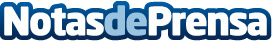 Duento: un referente en España para un nuevo profesional, eBook developerEn los últimos años estamos escuchando noticias que nos hablan sobre nuevos cambios en el sector editorial: nuevos dispositivos de lectura digitales, libros de texto electrónicos, nuevas plataformas de venta de libros, etc. Pero, ¿quién hay detrás del diseño y deserrollo de estos nuevos formatos digitales que leemos ya casi todos los días en nuestro e-reader, tablet o smartphone?Datos de contacto:Rafael AraújoFundador DuentoNota de prensa publicada en: https://www.notasdeprensa.es/duento-un-referente-en-espana-para-un-nuevo-profesional-ebook-developer-0 Categorias: Telecomunicaciones Literatura Comunicación Galicia Emprendedores E-Commerce Recursos humanos Dispositivos móviles http://www.notasdeprensa.es